British Sociological Association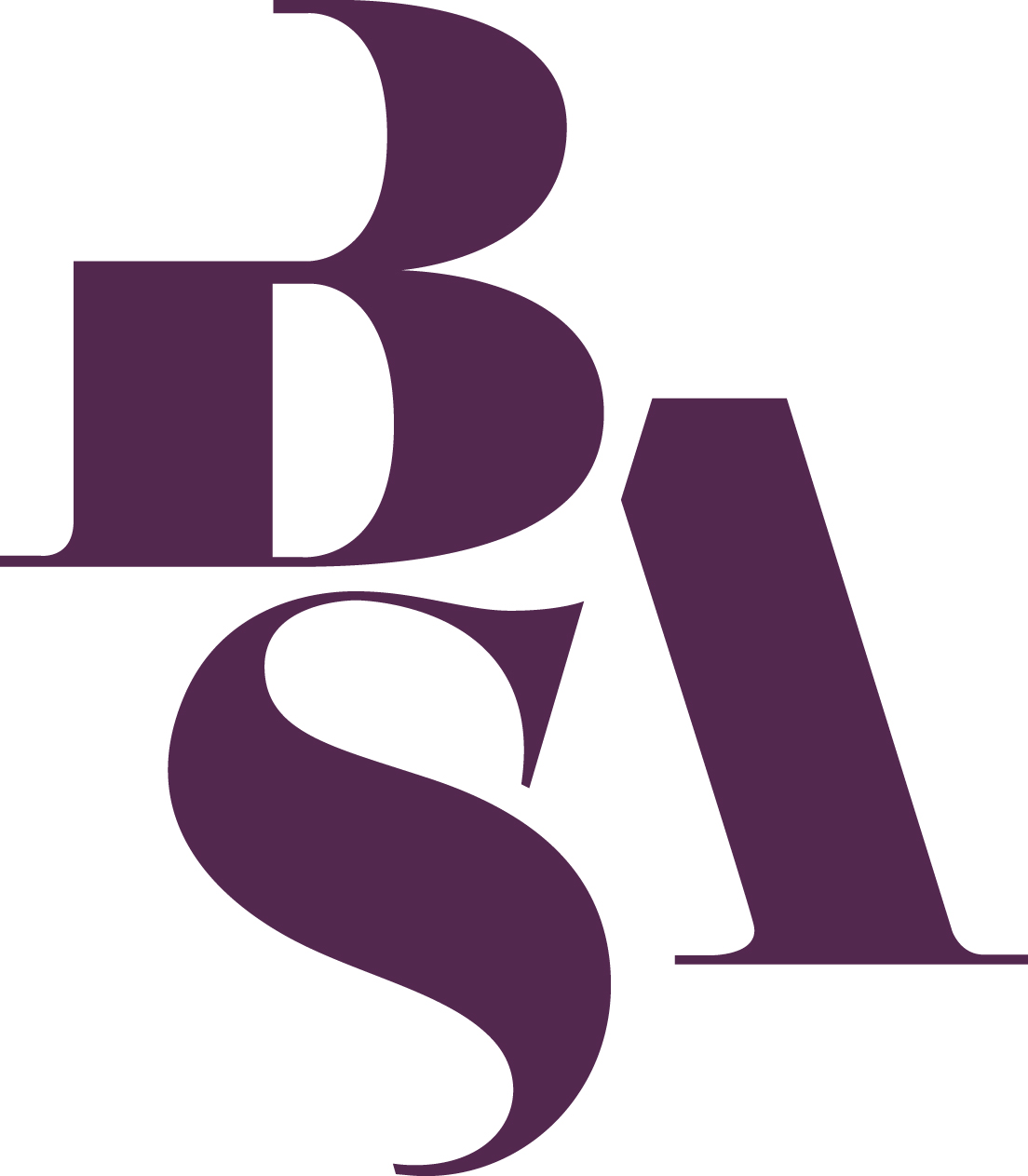 Sociology of Religion Study GroupBursary Form for SocRel Annual Conference 2019Name: 	..................................................................................................................Postal Address: ...............................................................................................................................................................................................................................................................................................................................................................................................................................................................................................Email Address: ......................................................................................................Membership (please state whether you are a BSA and SocRel member* or a SocRel-only member:.........................................................................................................................Affiliated institution, if any. If you are not currently affiliated with any post-secondary institution, please tell us where you were last affiliated: ..........................................................................................................Previous receipt of BSA/SocRel bursaries, please provide details of any received in the last three years (priority will be given to applicants who have not recently received BSA and/or SocRel funds): ..........................................................................................................PG, ECS, low income or unwaged qualification (please use a separate sheet of paper for this):If you are a postgraduate (PG), you should indicate where you are registered, your course of study and the name of your supervisor, including their email address. You should also state why you need this bursary (i.e, demonstrate financial need) and how you have tried to find funding from elsewhere.If you are an Early Career Scholar (ECS), you should include where and when you completed your PhD, the title of your thesis and your supervisor. You should outline what you have been doing since the award of your PhD, why you need this bursary (i.e., demonstrate financial need) and how you have tried to find funding from elsewhere. If you are on a low income or unwaged, please give details of your circumstances, which may include being underemployed, employed on a contract due to expire that is not being renewed, or unemployed, i.e. why you need this bursary (i.e., demonstrate financial need), and how you have tried to find funding from elsewhere.Interest in sociology of religion or religious studies (please outline on a separate sheet of paper): We are open to scholars from other subject disciplines applying for bursaries (for example, from Theology, Psychology, Anthropology), but you must indicate why you are interested in the sociology of religion and how the study of religion relates to your own work.Abstract for conference paper (please attach a separate file). If you will require a visa to enter the UK, please tell us here. Please note we cannot send letters of support but you will receive a letter of registration.In addition, please also submit your abstract using the following link: https://portal.britsoc.co.uk/public/abstract/Abstracts.aspxAnd also complete and return this form to socrel19@cardiff.ac.uk no later than 01 February 2019 and cc SocRel PG/ECS Liaison Officer Josh Bullock j.bullock@kingston.ac.uk*It is free to sign up to SocRel if you become a member of the British Sociological Association. 